Fall Prevention ToolkitModule 5 Tools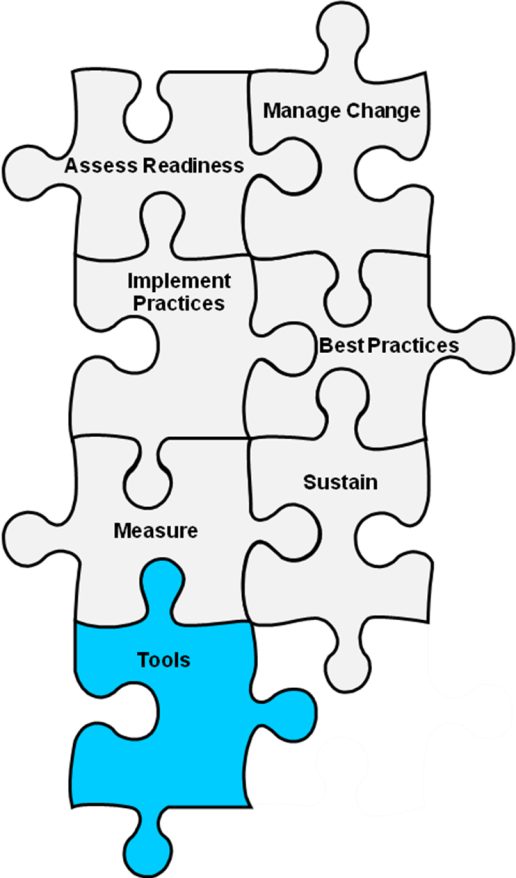 Tool 5A: Information to Include in Incident ReportsTool 5B: Assessing Fall Prevention Care ProcessesAction Plan Tool to Measure Fall Rates and Fall Prevention Practices5A: Information To Include in Incident ReportsBackground: The purpose of this tool is to audit incident reports of falls to see if the reports provide adequate information for root cause analysis. Alternatively, the information below may be used in conjunction with Tool 3O, “Postfall Assessment for Root Cause Analysis” to develop a template to be filled out when reporting a fall.Reference: Adapted from National Health Service publication Slips, Trips, and Falls in the Hospital, available at www.nrls.npsa.nhs.uk/resources/?EntryId45=59821.How to use this tool: Review your last 10 incident reports for falls and see whether the information below is captured in the report. This tool should be used by the quality improvement manager. Information systems staff may also use this tool to develop or update electronic templates for submitting incident reports.Use this tool to identify areas for improvement and develop educational programs where there are gaps.Information To Include in Incident Reports5B: Assessing Fall Prevention Care Processes* In some wards all patients are counted as high risk, for other wards only some. Follow your local policy. © 2012, Royal College of Physicians. Adapted with permission.*** Sample of 20 patients (or all patients if ward has fewer than 20 patients). Remember “not documented=not done” **** In some wards all patients are counted as high risk, for other wards only some. Follow your local policy.© 2012, Royal College of Physicians. Adapted with permission.Action Plan Tool to Measure Fall Rates and Fall Prevention PracticesExamples of InformationExamples of InformationReason To Collect This InformationReporting factorsWitnessed/not witnessedMake a clear distinction between what was seen or heard and the patient’s account of what happened.Reporting factorsOutcome of investigations recordedWhen patients are reported as having x rays or other investigations after a fall, the results of the x ray or other investigation should be included in the report.Reporting factorsType of injuryBe specific, e.g., “fractured tibia,” not “broken leg.”Environmental factorsBuzzer/bell available within reach before fallHighlight whether there is an issue about accessing call bells.Environmental factorsIf a fall from bed, whether bedrails were in useHelp assess how bedrail use is affecting falls or injury.Environmental factorsFloor wet/dry/talcum powderReflect on cleaning regimen and need for nonslip surfaces.Environmental factorsFootwearIf problems with missing or unsuitable footwear are highlighted, organizations could develop systems for providing alternatives.Environmental factorsWalking aid in use/in reachIt may highlight bedside storage issues or access to walking aids for patients admitted in the evenings or on the weekend.Patient factorsMental stateIdentify those patients most vulnerable to falls because of sedation, dementia, or delirium.Patient factorsFirst fall this admission or repeat fallBalance resources between preventing initial falls and secondary prevention.Patient factorsDays since admissionEnsure timescales for assessing and preventing falls are tailored to when falls are most likely to occur.Patient factorsMedication affecting risk of fallsSedative and psychotropic medication, or medication with drowsiness as a side effect, may contribute to falls.Background: This sample protocol illustrates how to evaluate whether fall prevention care processes are occurring as they should be. Reference: Adapted with permission from: Royal College of Physicians Implementing FallSafe: Care bundles to reduce patient falls. London, UK: Royal College of Physicians; 2012. Available at: www.rcplondon.ac.uk/resources/falls-prevention-resources.How to use this tool: Use this form to observe the patient at bedside and check the notes of 20 patients on your unit every month (ideally the same date each month). To select patients:If you are a small unit, collect it from the first 20 patients who come first in handoffs.If your unit has two teams, take the first 10 patients from each team.And so on if you have three teams, etc.The assessment requires different types of information. Depending on your hospital’s record system and workflow, the information may be found in multiple locations. Make sure the people completing the form know where to find the information, which may require modifying the form to include explicit directions or cues. Observations at the bedside should occur at the time of day when most patients who are well enough would be out of bed. If your hospital uses hourly rounding logs, these can also be checked for completeness during the observations. For the chart review, check the medication administration record (MAR) and any notes easily accessible on the unit, including nursing notes, medical notes, physical therapy notes, and occupational therapy notes. The bedside observations and the chart review can be completed separately but should be done on the same day. This form should be completed by the unit manager or unit champions. This tool should be used to determine whether your hospital unit is carrying out its fall prevention care processes according to plan. It can be modified according to the needs of your specific hospital or unit by adding/deleting rows to customize the processes you want to monitor. Your hospital or unit might use this as an initial screen for assessing progress and then use the results to identify specific components for additional evaluation.ExampleSample of 20 patients (or all patients if ward has fewer than 20 patients)Sample of 20 patients (or all patients if ward has fewer than 20 patients)Sample of 20 patients (or all patients if ward has fewer than 20 patients)Sample of 20 patients (or all patients if ward has fewer than 20 patients)Sample of 20 patients (or all patients if ward has fewer than 20 patients)Sample of 20 patients (or all patients if ward has fewer than 20 patients)Sample of 20 patients (or all patients if ward has fewer than 20 patients)Sample of 20 patients (or all patients if ward has fewer than 20 patients)Sample of 20 patients (or all patients if ward has fewer than 20 patients)Sample of 20 patients (or all patients if ward has fewer than 20 patients)Sample of 20 patients (or all patients if ward has fewer than 20 patients)Sample of 20 patients (or all patients if ward has fewer than 20 patients)Sample of 20 patients (or all patients if ward has fewer than 20 patients)Sample of 20 patients (or all patients if ward has fewer than 20 patients)Sample of 20 patients (or all patients if ward has fewer than 20 patients)Sample of 20 patients (or all patients if ward has fewer than 20 patients)Sample of 20 patients (or all patients if ward has fewer than 20 patients)Sample of 20 patients (or all patients if ward has fewer than 20 patients)Sample of 20 patients (or all patients if ward has fewer than 20 patients)Sample of 20 patients (or all patients if ward has fewer than 20 patients)Totals (yes out of total plus N/A)Example1234567891011121314151617181920Totals (yes out of total plus N/A)Use to track patient names/initials/bed number/room number if you need toFHABSTYHLTYTTYUPKLMJNMHKLTFRGTHYDEESFRTTTotals (yes out of total plus N/A)All 20 patients:If small ward with fewer than 20 patients, write total here: If small ward with fewer than 20 patients, write total here: If small ward with fewer than 20 patients, write total here: If small ward with fewer than 20 patients, write total here: If small ward with fewer than 20 patients, write total here: If small ward with fewer than 20 patients, write total here: If small ward with fewer than 20 patients, write total here: If small ward with fewer than 20 patients, write total here: If small ward with fewer than 20 patients, write total here: If small ward with fewer than 20 patients, write total here: If small ward with fewer than 20 patients, write total here: If small ward with fewer than 20 patients, write total here: If small ward with fewer than 20 patients, write total here: If small ward with fewer than 20 patients, write total here: If small ward with fewer than 20 patients, write total here: If small ward with fewer than 20 patients, write total here: If small ward with fewer than 20 patients, write total here: If small ward with fewer than 20 patients, write total here: If small ward with fewer than 20 patients, write total here: If small ward with fewer than 20 patients, write total here: Observe: call bell in sight & reach?YNn/aYYYYYn/aYYYYNYYn/aNYY14/17 + 3 n/aObserve: safe footwear on feet?YYYYYYYYNYYYYNYYn/an/aNN14/18 +2 n/aObserve: room free of clutter?YYYYNYYYYYYNYYNNYYYY16/20Medication administration record: given night sedation last night?NNNNNNNNNNYNNNNNNNYN2/20Chart: asked about history of falls?YYYYYYYNNYYYYYYYYYYY18/20For any of the 20 pts age 70+:Number of patients AGE 70+:Number of patients AGE 70+:Number of patients AGE 70+:Number of patients AGE 70+:Number of patients AGE 70+:Number of patients AGE 70+:Number of patients AGE 70+:Number of patients AGE 70+:Number of patients AGE 70+:Number of patients AGE 70+:Number of patients AGE 70+:Number of patients AGE 70+:Number of patients AGE 70+:Number of patients AGE 70+:Number of patients AGE 70+:Number of patients AGE 70+:Number of patients AGE 70+:Number of patients AGE 70+:Number of patients AGE 70+:Number of patients AGE 70+:13Chart: cognitive screen?YN-----Yn/aYYYYNY--NYY9/12 + 1 n/aFor any of the 20 patients who are “higher risk”*:Number of higher risk patients: Number of higher risk patients: Number of higher risk patients: Number of higher risk patients: Number of higher risk patients: Number of higher risk patients: Number of higher risk patients: Number of higher risk patients: Number of higher risk patients: Number of higher risk patients: Number of higher risk patients: Number of higher risk patients: Number of higher risk patients: Number of higher risk patients: Number of higher risk patients: Number of higher risk patients: Number of higher risk patients: Number of higher risk patients: Number of higher risk patients: Number of higher risk patients: 8Chart: full medication review requested?YY-------YYNYY----Y-7/8Filled out by:Filled out by:Filled out by:Filled out by:Filled out by:Filled out by:WARD:WARD:WARD:WARD:WARD:WARD:WARD:WARD:WARD:WARD:WARD:WARD:WARD:WARD:WARD:TOTALS (YES out of total plus N/A)DATE:1234567891011121314151617181920TOTALS (YES out of total plus N/A)Use to track patient names/initials/bed number/room number if you need toTOTALS (YES out of total plus N/A)All 20 patients:If small ward with fewer than 20 patients, write total here:If small ward with fewer than 20 patients, write total here:If small ward with fewer than 20 patients, write total here:If small ward with fewer than 20 patients, write total here:If small ward with fewer than 20 patients, write total here:If small ward with fewer than 20 patients, write total here:If small ward with fewer than 20 patients, write total here:If small ward with fewer than 20 patients, write total here:If small ward with fewer than 20 patients, write total here:If small ward with fewer than 20 patients, write total here:If small ward with fewer than 20 patients, write total here:If small ward with fewer than 20 patients, write total here:If small ward with fewer than 20 patients, write total here:If small ward with fewer than 20 patients, write total here:If small ward with fewer than 20 patients, write total here:If small ward with fewer than 20 patients, write total here:If small ward with fewer than 20 patients, write total here:If small ward with fewer than 20 patients, write total here:If small ward with fewer than 20 patients, write total here:If small ward with fewer than 20 patients, write total here:Observe: call bell in sight & reach?Observe: safe footwear on feet?Observe: room free of clutter?Medication administration record: given night sedation last night?Chart: asked about history of falls?For any of the 20 pts age 70+:Number of patients AGE 70+:Number of patients AGE 70+:Number of patients AGE 70+:Number of patients AGE 70+:Number of patients AGE 70+:Number of patients AGE 70+:Number of patients AGE 70+:Number of patients AGE 70+:Number of patients AGE 70+:Number of patients AGE 70+:Number of patients AGE 70+:Number of patients AGE 70+:Number of patients AGE 70+:Number of patients AGE 70+:Number of patients AGE 70+:Number of patients AGE 70+:Number of patients AGE 70+:Number of patients AGE 70+:Number of patients AGE 70+:Number of patients AGE 70+:Chart: cognitive screen?For any of the 20 patients who are “higher risk”*:Number of higher risk patients:Number of higher risk patients:Number of higher risk patients:Number of higher risk patients:Number of higher risk patients:Number of higher risk patients:Number of higher risk patients:Number of higher risk patients:Number of higher risk patients:Number of higher risk patients:Number of higher risk patients:Number of higher risk patients:Number of higher risk patients:Number of higher risk patients:Number of higher risk patients:Number of higher risk patients:Number of higher risk patients:Number of higher risk patients:Number of higher risk patients:Number of higher risk patients:Chart: full medication review requested?Measure Fall RatesMeasure Fall RatesMeasure Fall RatesKey IndicatorWho is responsible?Completion Date for PlanFall Rates (e.g., falls per 1,000 occupied bed days) are calculatedFall Rates are monitored at least quarterly, preferably monthlyInformation on rates is disseminated to key stakeholders and staffRoot cause analysis is conducted for each fall with at least moderate level of injuryMeasure Fall Prevention PracticesMeasure Fall Prevention PracticesMeasure Fall Prevention PracticesKey IndicatorWho is responsible?Completion Date for PlanFall risk factor assessment is performed within 24 hours of admissionCare plan addressing every deficit on fall risk factor assessment has been developed and is being implementedStaff know definition of fall and definition of injurious fall